Frameworx Specification Prepay Balance Management REST Specification TMFXYZ Release 16.5 October 2016NOTICECopyright © TM Forum 2016. All Rights Reserved.This document and translations of it may be copied and furnished to others, and derivative works that comment on or otherwise explain it or assist in its implementation may be prepared, copied, published, and distributed, in whole or in part, without restriction of any kind, provided that the above copyright notice and this section are included on all such copies and derivative works. However, this document itself may not be modified in any way, including by removing the copyright notice or references to TM FORUM, except as needed for the purpose of developing any document or deliverable produced by a TM FORUM Collaboration Project Team (in which case the rules applicable to copyrights, as set forth in the TM FORUM IPR Policy, must be followed) or as required to translate it into languages other than English. The limited permissions granted above are perpetual and will not be revoked by TM FORUM or its successors or assigns. This document and the information contained herein is provided on an "AS IS" basis and TM FORUM DISCLAIMS ALL WARRANTIES, EXPRESS OR IMPLIED, INCLUDING BUT NOT LIMITED TO ANY WARRANTY THAT THE USE OF THE INFORMATION HEREIN WILL NOT INFRINGE ANY OWNERSHIP RIGHTS OR ANY IMPLIED WARRANTIES OF MERCHANTABILITY OR FITNESS FOR A PARTICULAR PURPOSE. TM FORUM invites any TM FORUM Member or any other party that believes it has patent claims that would necessarily be infringed by implementations of this TM Forum Standards Final Deliverable, to notify the TM FORUM Team Administrator and provide an indication of its willingness to grant patent licenses to such patent claims in a manner consistent with the IPR Mode of the TM FORUM Collaboration Project Team that produced this deliverable.The TM FORUM invites any party to contact the TM FORUM Team Administrator if it is aware of a claim of ownership of any patent claims that would necessarily be infringed by implementations of this TM FORUM Standards Final Deliverable by a patent holder that is not willing to provide a license to such patent claims in a manner consistent with the IPR Mode of the TM FORUM Collaboration Project Team that produced this TM FORUM Standards Final Deliverable. TM FORUM may include such claims on its website, but disclaims any obligation to do so.TM FORUM takes no position regarding the validity or scope of any intellectual property or other rights that might be claimed to pertain to the implementation or use of the technology described in this TM FORUM Standards Final Deliverable or the extent to which any license under such rights might or might not be available; neither does it represent that it has made any effort to identify any such rights. Information on TM FORUM's procedures with respect to rights in any document or deliverable produced by a TM FORUM Collaboration Project Team can be found on the TM FORUM website. Copies of claims of rights made available for publication and any assurances of licenses to be made available, or the result of an attempt made to obtain a general license or permission for the use of such proprietary rights by implementers or users of this TM FORUM Standards Final Deliverable, can be obtained from the TM FORUM Team Administrator. TM FORUM makes no representation that any information or list of intellectual property rights will at any time be complete, or that any claims in such list are, in fact, Essential Claims.Direct inquiries to the TM Forum office: 240 Headquarters Plaza,East Tower – 10th Floor,Morristown, NJ  07960 USATel No.  +1 973 944 5100Fax No.  +1 973 944 5110TM Forum Web Page: www.tmforum.orgTable of ContentsNOTICE	2Table of Contents	4List of Tables	6Introduction	7SAMPLE USE CASES	9Use Case 1: Customer top-ups a given amount to an account	9Description	9Main Actors	9Use Case Steps	9Example of API Usage in the Context of the Use Case	9Success Outcome	9Use Case 2: Customer transfers credit to another account	10Description	10Main Actors	10Use Case Steps	10Example of API Usage in the Context of the Use Case	10Success Outcome	11RESOURCE MODEL	12BALANCE RESOURCE	12Field Descriptions	12BALANCETOPUP RESOURCE	14Field Descriptions	14BALANCETRANSFER RESOURCE	17Balance Transfer Field Descriptions	18BALANCEADJUSTMENT RESOURCE	20Field Descriptions	21API OPERATION TEMPLATES	23BALANCE RESOURCE	23BALANCETOPUP RESOURCE	26BALANCETOPUP/STATUS RESOURCE	32BALANCETRANSFER RESOURCE	33BALANCETRANSFER/STATUS RESOURCE	38BALANCEADJUSTMENT RESOURCE	39Release History	43List of TablesN/AIntroductionThe following document is the specification of the REST API for Balance Management. It includes the model definition as well as all available operations for prepay balance management. Prepaid subscribers pay fees before using services. Therefore, the subscribers must have sufficient balances. Operators can provide multiple recharge channels for subscribers. Subscribers can pass credit between different subscriptions, therefore transferring balance from one account to another.Credit for a specific subscription for a type of service can be monetary or non-monetary. Allowed credit information is kept in an entity called bucket defined by an unit (currency, individual usage event, time) and an associated credited quantity of that unit.The entity that owns a prepay balance is typically a subscription that is part of an account (e.g.: an msisdn subscription in a mobile operator environment) but in some environments the concepts of subscription and account are managed together as a single entity. In this API the term subscription and the reference to subscriptionId can be considered as accountId if the operation has a 1-to-1 relationship between subscriptions and accounts.Prepay API manages the balance, recharge (top-up) and transfer resourcesPrepay API performs the following operations On a balance resourceRetrieve the balance information for a given subscription.On a topUps collection resourceRetrieve information about all the top-up operations stored in the server filtered by some criteria.Perform a new top up operation (recharge)On a topUp individual resourceRetrieve detailed information about a top-up operation previously processed by the server.On a topUp status resourceRetrieve the current and historic status information about a top-up operation previously processed by the server.Modify the current status information about a top-up.On a transfers collection resourcePerform a new transfer operationRetrieve information about all the transfer operations stored in the server filtered by some criteriaOn a transfer individual resourceRetrieve detailed information about a transfer operation previously processed by the serverOn a transfer status resourceRetrieve the current and historic status information about a transfer operation previously processed by the server.Modify the current status information about a transfer.On a Balance adjustments collection resourceRetrieve information about all the adjustments stored in the server filtered by some criteria.Perform a new adjustment operation On a Balance adjustment  individual resourceRetrieve detailed information about a balance adjustment operation previously processed by the server.SAMPLE USE CASESThis section includes a set of main use cases that can be performed with this API. Additional use cases can be generated using the operations and resources defined in this specification.Use Case 1: Customer top-ups a given amount to an accountDescriptionThe main purpose of this use case is the modification of the remaining balance for a given subscription, identified by a subscription Id such as an msisdn or by a customer account.Main ActorsThe top-up requestorThe affected subscription (identified by a subscription identifier such as an msisdn or customer account)Use Case StepsThe requestor makes use of any of the available channels in order to initiate a new top-up  operationThe Operator receives a top-up creation request with indication of the following minimum informationChannel usedRequestor identifierRecharged subscriber identifierType of bucket to be recharged (in case there are multiple independents balance storage, buckets or wallets, per subscriber)Amount to be rechargedThe operator confirms that the requestor is authorized to perform the recharge action over the specific affected subscriber. This could be based on just the requestor identifier or via a more sophisticated token-based authorization mechanismsThe top-up operation is processed and the balance resource for the bucket is augmented accordingly with the amount indicated. The new amount will be valid for the time defined in the request or by a default value defined in the systemThe requestor is informed of the sucessful outcomeExample of API Usage in the Context of the Use CaseThe following API interactions support the use case:The requestor, via a user interface appropriate for the corresponding channel, consumes the service offered by the server over Topup resource to perform a new top-up.Success OutcomeAfter completion of these API interactions, the corresponding balance resource for the impacted bucket and the affected subscription will be added the amount indicated in the request, to be used for prepay services.Use Case 2: Customer transfers credit to another accountDescriptionThe main purpose of this use case is the transfer of part of the amount from one subscription, identified by a subscription Id such as an msisdn or by a customer account, to a different subscription.Main ActorsThe transfer requestorThe transferring subscription  (identified by a subscription identifier such as an msisdn or customer account)The receiving subscription (identified by a subscription identifier such as an msisdn or customer account)Use Case StepsThe requestor makes use of any of the available channels in order to initiate a new transfer operationThe Operator receives a transfer request with indication of the following minimum informationChannel usedRequestor identifierTransferring subscriber identifier Receiving subscriber identifierType of bucket to be recharged (in case there are multiple independents balance storage, buckets or wallets, per subscriber)Amount to be transferredThe operator confirms that the requestor is authorized to perform the recharge action over the specific transferring subscriber. This could be based on just the requestor identifier or via a more sophisticated token-based authorization mechanismsThe transfer operation is processed, then the balance resource for the receiving bucket is augmented and the balance resource for the transferring bucket is reduced accordingly with the amount indicated. The new amount will be valid for the time defined in the request or by a default value defined in the systemThe requestor is informed of the sucessful outcomeExample of API Usage in the Context of the Use CaseThe following API interactions support the use case:The requestor, via a user interface appropriate for the corresponding channel, consumes the service offered by the Tranfer resource to perform a new transfer operation.Success OutcomeAfter completion of these API interactions, the corresponding balance resources for the impacted buckets will be modified, adding the amount indicated in the request to the receiving bucket and removing it from the transferring bucket, to be used for prepay services.RESOURCE MODELBALANCE RESOURCEThe Balance resource represents and tracks the amount remained or owed in certain account which is owned by certain customer. The balance is associated to an specific subscription or account owned by a customer .This resource covers the main attributes defined in class CustomerAccountBalance defined in SID (validFor, remainedAmount).{
	"id": "SubscrAcc1",	"href":"/balancemanagement/v1/{subscriptionId}/balance","totalBalance": {
		"amount": 10,"units": "EUR"
},
"bucketBalance": [{		"bucketType": "promotion sms",		"remainedAmount": {			"amount": 5,			"units": "EUR"		},		"validFor": {		"startDateTime": "10-02-2016",		"endDateTime": "10-12-2016"		},		"status": "active"},{		"bucketType": "data",		"remainedAmount ": {			"amount": 5,			"units": "EUR"		},		"validFor": {		"startDateTime": "19-02-2016",		"endDateTime": "19-12-2016"		},		"status": "suspended"}],	"relatedParty": [{		"id": "acc1",		"href": "http://server:port/AccountManagement/accounts/acc1",		"role": "customer",		"name": "John Doe"	}}Field DescriptionsCustomerAccountBalance: Detailed information for a prepaid balancebucket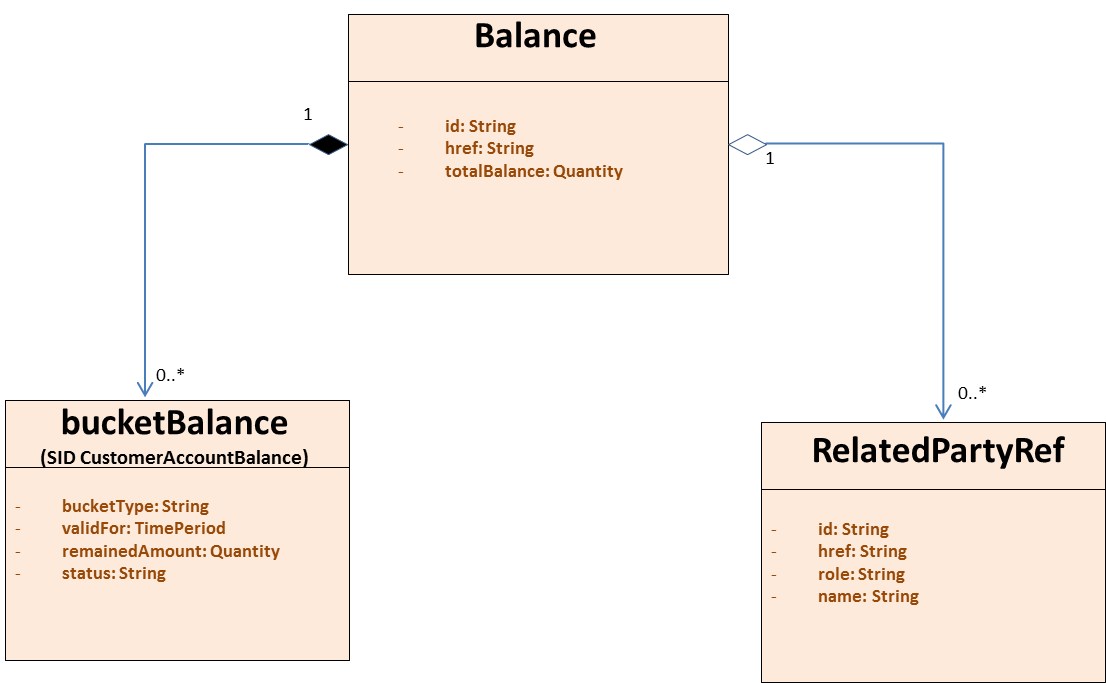 Figure 1 Balance resource modelBALANCETOPUP RESOURCEThe BalanceTopUp resource is a detailed description of a recharge operation requested over a subscription{
	"id": "top1",	"href":"/balancemanagement/v1/{subscriptionId}/balanceTopups/top1",	"type": "voice",	"description": "description",	"channel": {		"id": "channel1",		"href": "http://server:port/channels/channel1",		"name": "retail"},	"place": {		"id": "desk123_abc",		"href": "http://server:port/places/desk123_abc",		"name": "desk X in department store A"},	"requestor": {		"id": "osidfuosid",		"href": "http://server:port/partyManagement/users/osidfuosid",		"role": "user",		"name": "John Recharger"},	"amount": {		"units": "EUR",		"amount": 10	},	"paymentMean": {		"id": "5",		"href": "http://server:port/accountManagement/paymentMeans/5",		"name": "cash"},	"validFor": {		"startDateTime": "10-02-2016",		"endDateTime": "10-12-2016"	},	"requestedDate": "10-02-2016",	"confirmationDate": "10-02-2016",	"status": "confirmed",	"relatedParty": [{		"id": "c1",		"href": "http://server:port/partyManagement/customers/c1",		"role": "customer",		"name": "John Doe"	},{		"id": "s1",		"href": "http://server:port/partyManagement/subscriptions/s1",		"role": "subscription"	}]}Field Descriptions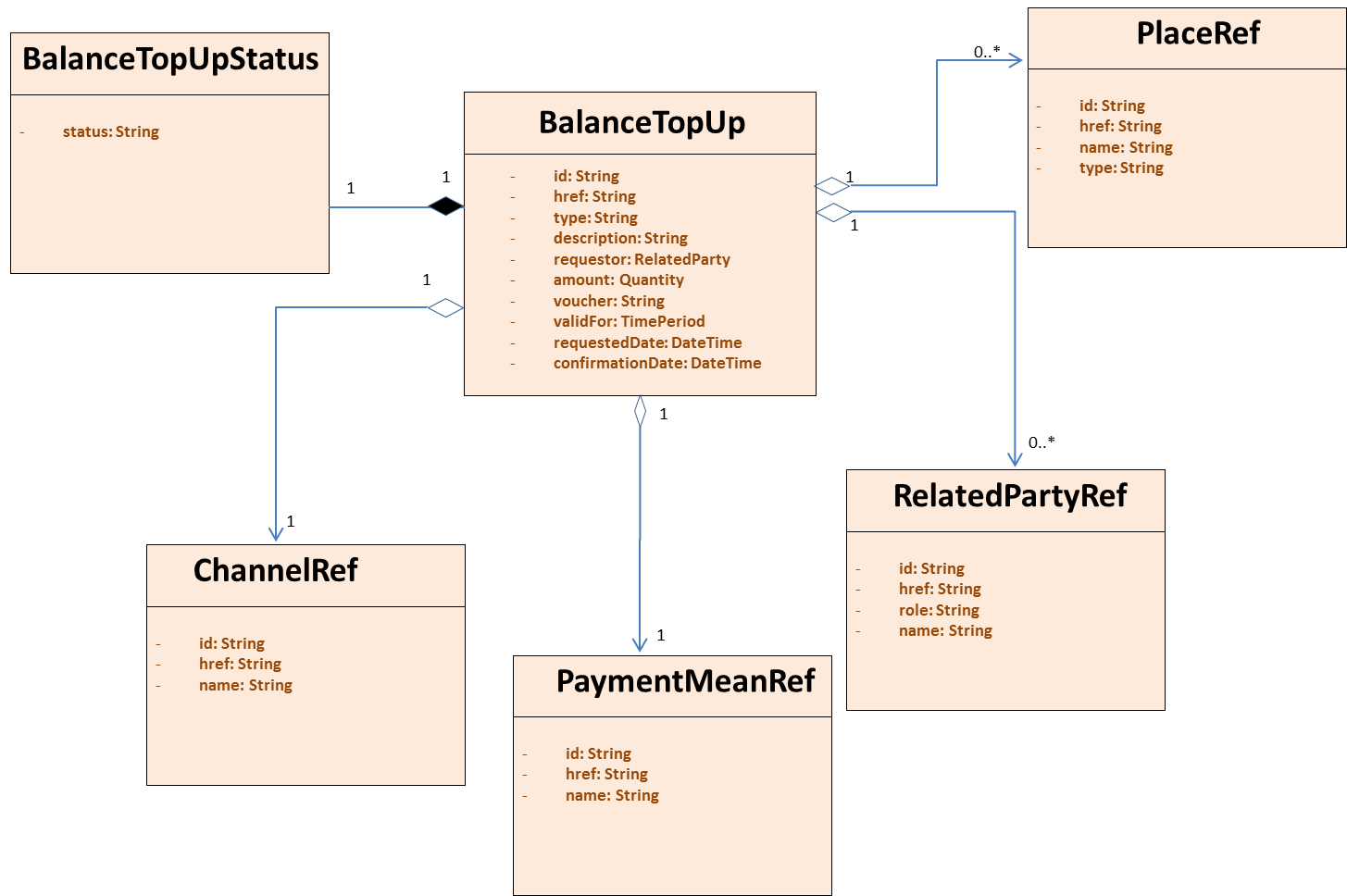 Figure 2 BalanceTopUp resource modelBALANCETRANSFER RESOURCEThe BalanceTransfer resource is a detailed description of credit transfer operation requested between two subscriptions.{	"id": "01",
	"href": "/balancemanagement/v1/{subscriptionId}/balanceTransfers/01",	"type": "sdfsiudfyisud",	"description": "type",	"channel": {		"id": "channel1",		"href": "http://server:port/channels/channel1",		"name": "retail"},	"place": {		"id": "desk123_abc",		"href": "http://server:port/places/desk123_abc",		"name": "desk X in department store A"},	"requestor": {		"id": "osidfuosid",		"href": "http://server:port/partyManagement/users/osidfuosid",		"role": "user",		"name": "John Recharger"},	"targetSubscriptionId": "+1456789",	"receiver": {		"id": "sdfsd",		"href": "http://srvr:port/AccountManagement/acciunts/sdfsd",		"role": "billing account",		"name": "account sdfsd"},	"amount": {		"units": "EUR",		"amount": 10	},		"transferCost": {		"units": "EUR",		"amount": 11	},	"costOwner": "originator",	"requestedDate": "10-02-2016",	"confirmationDate": "10-02-2016",	"status": "confirmed",	"relatedParty": [{		"id": "c1",		"href": "http://server:port/partyManagement/customers/c1",		"role": "customer",		"name": "John Doe"	},{		"id": "s1",		"href": "http://server:port/partyManagement/subscriptions/s1",		"role": "subscription"	}]}Balance Transfer Field Descriptions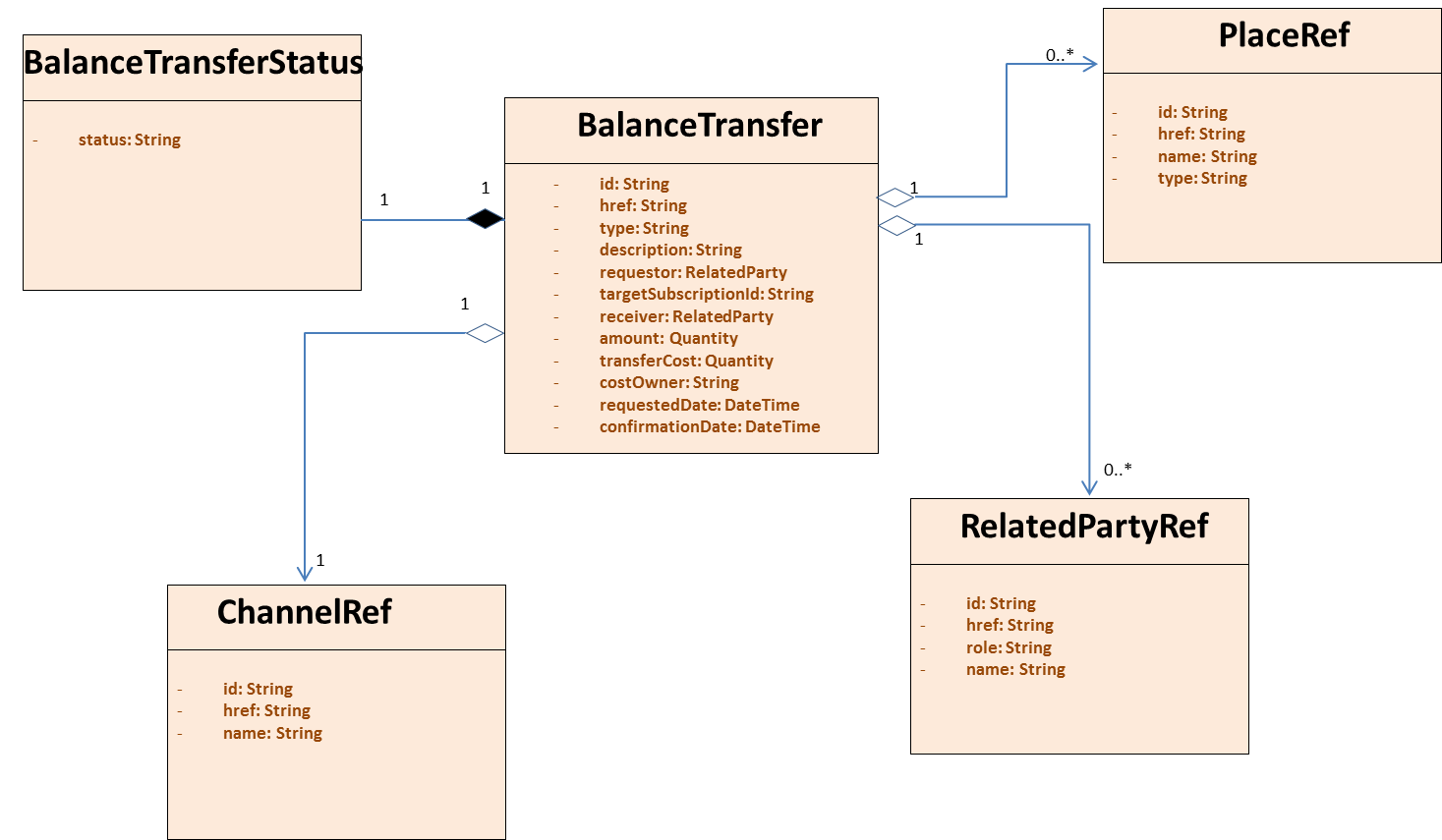 Figure 3 BalanceTransfer resource model BALANCEADJUSTMENT RESOURCEThe BalanceAdjustment resource is a detailed description of credit adjustment operation performed on a given subscriptions.{
	"id": "A1",	"href":"/balancemanagement/v1/{subscriptionId}/balanceAdjustments/A1",	"type": "voice",	"description": "description text",	"reason": "text for reason of adjustment",	"requestor": {		"id": "AGENT1",		"href": "http://server:port/partyManagement/agents/AGENT1",		"role": "agent",		"name": "Agent Adjuster "},	"amount": {		"units": "EUR",		"amount": 10	},	"validFor": {		"startDateTime": "10-02-2016",		"endDateTime": "10-12-2016"	},	"requestedDate": "10-02-2016"}Field Descriptions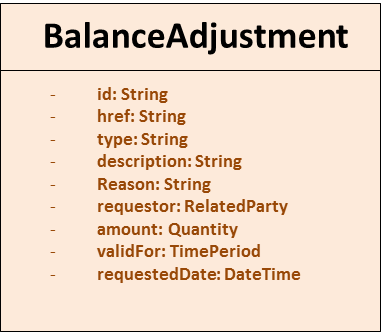 Figure 4 BalanceAdjustment resource model API OPERATION TEMPLATESFor every single of operation on the entities use the following templates and provide sample REST requests and responses. Remember that the following Uniform Contract rules must be used:Filtering and attribute selection rules are described in the TMF REST Design Guidelines.BALANCE RESOURCEGET /balancemanagement/v1/{subscriptionId}/balanceDescription:The Application invokes this operation to retrieve balance information (total and split per prepaid balance type) stored in the server for an specific subscription. The subscription refers to the actual customer asset where the top-up operation applies, this could be a mobile number (i.e.: msisdn), or a subscription identifier to refer to an individual asset (e.g.: license id for a TV service).Behavior:The example below includes the attributes within the Balance resource model that are mandatory to be included in the query responseThe example below shows the case where the balance for an specific credit record (bucket or wallet) is requestedThe example below shows the case where only the total balance for an account is requestedBALANCETOPUP RESOURCEPOST /balancemanagement/v1/{subscriptionId}/balanceTopupsDescription:The Application invokes this operation to request a new top-up operation for a given subscription. The subscription refers to the actual customer asset where the top-up operation applies, this could be a mobile number (i.e.: msisdn), or a subscription identifier to refer to an individual asset (e.g.: license id for a TV service).Behavior:The example below includes the attributes within the TopUp Operation entity resource model that are mandatory to be included in the request when creating a new resource in the serverGET /balancemanagement/v1/{subscriptionId}/balanceTopUps Description:The Application invokes this operation to retrieve the list of top-up operations processed for a given subscription, filtered by given criteria. The response includes the details of all top-ups and/or cancellations, as well as status changes associated to the operations reported.Behavior:The example below includes the attributes within the TopUp Operation entity resource model that may be included in the query responseThe example below shows the case where the top-up operation involves an specific channel subscriptionGET /balancemanagement/v1/{subscriptionId}/balanceTopups/{topUpId}Description:The Application invokes this operation to retrieve detailed information about a single top-up operation previously processed by the server.Behavior:The example below includes the attributes within the TopUp Operation entity resource model that may be included in the query responsePATCH /balancemanagement/v1/{subscriptionId}/balanceTopups/{topUpId}This operation is optional to be supported in this API Description:The Application invokes this operation to partially update the information about a single top-up operation previously processed by the server.The only element that are expected to be modified in the TopUp Operation resource are the status in order to allow cancellation of a previously processed top-up operation or the validity to modify the expiration type of the credit given to a subscription.Behavior:To Be Defined. PUT /balancemanagement/v1/{subscriptionId}/balanceTopups/{topUpId}This operation is optional to be supported in this API Description:The Application invokes this operation to completely update the information about a single top-up operation previously processed by the server.Notice that the PUT method is intended to modify completely the resource impacted, meaning that optional values that are not included in the request may be erased in the server after updating, and will not keep the previous value stored. Behaviour of teh server on optional values not included is undefined.Behavior:To Be Defined. BALANCETOPUP/STATUS RESOURCEPUT /balancemanagement/v1/{subscriptionId}/balanceTopups/{topUpId}/statusThis operation is optional to be supported in this API Description:The Application invokes this operation to modify the status a top-up operation previously processed by the server. This could be used to cancel an existing top up operation.Behavior:The example below includes the attributes within the TopUp Operation entity resource model that are required to perfomr a status modificationBALANCETRANSFER RESOURCEPOST /balancemanagement/v1/{subscriptionId}/balanceTransfersDescription:The Application invokes this operation to request a new transfer operation for a given subscription. The subscription refers to the actual customer asset where the transfer operation applies, this could be a mobile number (i.e.: msisdn), or a subscription identifier to refer to an individual asset (e.g.: license id for a TV service).Behavior:The example below includes the attributes within the Transfer Operation entity resource model that are mandatory to be included in the request when creating a new resource in the serverGET /balancemanagement/v1/{subscriptionId}/balanceTransfersDescription:The Application invokes this operation to retrieve the list of transfer operations processed for a given subscription, filtered by given criteria. The response includes the details of all top-ups and/or cancellations, as well as status changes associated to the operations reported.Behavior:The example below includes the attributes within the Transfer Operation entity resource model that may be included in the query responseThe example below shows the case where the transfer operation involves an specific receiving subscriptionGET /balancemanagement/v1/{subscriptionId}/balanceTransfers/{transferId}Description:The Application invokes this operation to retrieve detailed information about a single transfer operation previously processed by the server..Behavior:The example below includes the attributes within the Transfer Operation entity resource model that may be included in the query responsePATCH /balancemanagement/v1/{subscriptionId}/balanceTransfers/{transferId}This operation is optional to be supported in this API Description:The Application invokes this operation to partially update the information about a single transfer operation previously processed by the server.The only element that is expected to be modified in the Transfer resource is the status in order to allow cancellatiopn of a previously processed transfer operationBehavior:To Be Defined. PUT /balancemanagement/v1/{subscriptionId}/balanceTransfers/{transferId}This operation is optional to be supported in this API Description:The Application invokes this operation to completely update the information about a single balance transfer operation previously processed by the server.Notice that the PUT method is intended to modify completely the resource impacted, meaning that optional values that are not included in the request may be erased in the server after updating, and will not keep the previous value stored. Behaviour of teh server on optional values not included is undefined.Behavior:To Be Defined. BALANCETRANSFER/STATUS RESOURCEPUT /balancemanagement/v1/{subscriptionId}/balanceTransfers/{transferId}/statusThis operation is optional to be supported in this API Description:The Application invokes this operation to modify the status of a balance transfer operation previously processed by the server. This could be used to cancel an existing transfer operation.Behavior:The example below includes the attributes within the Transfer Operation entity resource model that are mandatory to perform a status modifcation BALANCEADJUSTMENT RESOURCEPOST /balancemanagement/v1/{subscriptionId}/balanceAdjustmentsDescription:The Application invokes this operation to perform a balance adjustment for a given subscription. The subscription refers to the actual customer asset where the adjustment operation applies, this could be a mobile number (i.e.: msisdn), or a subscription identifier to refer to an individual asset (e.g.: license id for a TV service).Behavior:The example below includes the attributes within the Adjustment Operation entity resource model that are mandatory to be included in the request when the adjustment is to add an amount to any of the buckets of the subscriptionThe example below includes the attributes within the Adjustment Operation entity resource model that are mandatory to be included in the request when the adjustment is to remove some amount to any of the buckets of the subscriptionGET /balancemanagement/v1/{subscriptionId}/balanceAdjustments Description:The Application invokes this operation to retrieve the list of adjustment operations processed for a given subscription, filtered by given criteria.Behavior:The example below includes the attributes within the TopUp Operation entity resource model that may be included in the query responseGET /balancemanagement/v1/{subscriptionId}/balanceAdjustments/{adjustmentId}Description:The Application invokes this operation to retrieve detailed information about a single top-up operation previously processed by the server.Behavior:The example below includes the attributes within the TopUp Operation entity resource model that are may be included in the query responseRelease HistoryLatest Update: Frameworx Release 16.5Member EvaluationVersion 0.4.0IPR Mode: RANDElementTypeMandatory in API messagesDescriptionidStringYes in responseUnique Identifier within the server for the ticket reported.hrefanyURIYes in responseA resource URI pointing to the resource in the OB that stores the detailed information. This is typically the resource url to retrieve individual balance details for the specific subscription/accounttotalBalanceQuantityTypeYesCurrent balance for a subscription (aggregated for all prepaid balance buckets associated to the subscription)bucketBalanceCustomerAccountBalance [1..unbounded]YesDetailed information for each prepaid balance bucket associated to the subscriptionrelatedParty Array of RelatedPartyNoUsed to provide information about customer hierarchy for the balance (e.g.: customerId, accountId)FieldDescriptionbucketTypeType of prepaid balance bucket (e.g.: promotion, deposit, bonus, data, voice,  …)remainedAmountCurrent value for the referenced prepaid balancevalidForThe period for which the balance is validstatusStatus for the balance (active, expired, suspended)ElementTypeMandatory in API messagesDescriptionidstringYes in responseUnique Identifier within the server for the ticket reportedhrefanyURIYes in responseA resource URI pointing to the resource in the OB that stores the detailed information. This is typically the resource url to retrieve individual top-up operation detailstypestringYes in request and responseA preconfigured value that describes a TopUp type which determines the prepaid balance bucket in which the top-up is donedescriptionstringNoDescription of the recharge operationchannelChannelRef(id, href, name)Yes in request and responseIndicator for the channel used to request the top-up operation.Structure including at least attribute “name”placePlaceRef(id, href, name)NoIndicator for the specific entity withina channel used to request the top-up operation. This can be used to define the location where the top-up was requested (e.g.: counter X in department store A)Structure including at least attribute “name”requestorRelatedParty(id, href, role, name)NoIdentifier for the user/customer/entitythat performs the top-up action when it is required to indicate additional customer hierarchy information regarding the subscription triggering the request. This can be used to indicate theidentifier of an agent that performs the operation on behalf of a user viaa customer service channelStructure including at least attributes “role” and  “name”amountQuantityTypeYes in request and responseAmount (can be monetary or non-monetary) to be recharged in the bucketpaymentMeanPaymentMeanRefType(id, href, name)NoPayment method used for the recharge operation (e.g.: cash, credit)Structure including at least attribute “name”voucherstringNoIdentifier for the voucher when the topup can be perfomed by this means (referenced by a voucher based payment mean) validForTimePeriodTypeYes in responseThe period defined for the recharged amount to be part of the prepaid balance. This could be used to define expiration times to remove balance not consumed.requestedDatedateTimeYes in responseDate when the top-up request was received in the serverconfirmationDatedateTimeYes in responseDate when the top-up was confirmed in the serverstatusstringYes in responseStatus of the top-up operation Supported values are: confirmedcancelledrelatedParty Array of RelatedPartyNoUsed to provide information about additional parties with relationship with the operationElementTypeMandatoryDescriptionidstringYes in responseUnique Identifier within the server for the ticket reported.hrefanyURIYes in responseA resource URI pointing to the resource in the OB that stores the detailed information. This is typically the resource url to retrieve individual transfer operation detailstypestringYes in request and responseA preconfigured value that describes a Transfer type which determines the prepaid balance bucket in which the transfer  is donedescriptionstringNoDescription of the transfer operationchannelChannelRef(id, href, name)Yes in request and responseIndicator for the channel used to request the transfer operation.Structure including at least attribute “name”placePlaceRef(id, href, name)NoIndicator for the specific entity within a channel used to request the transfer operationStructure including at least attribute “name”requestorRelatedParty(id, href, role, name)NoIdentifier for the user/customer/entity that performs the transfer action when it is required to indicate additional customer hierarchy information regarding the subscription triggering the balance transfer.This can be used to indicate the identifier of an agent that performs the operation on behalf of a user via a customer service channel Structure including at least attributes “role” and  “name”targetSubscriptionIdstringYes in request and responseIdentifier for the entity that receives the transfer (i.e.: receiving subscriptionId)receiverRelatedParty(id, href, role, name)NoIdentifier for the user/customer/entity that receives the transfer action when it is required to indicate additional customer hierarchy information regarding the subscription receiving the balance transfer.Structure including at least attributes “role” and  “name”amountQuantityTypeYes in request and responseAmount (can be monetary or non-monetary) to be transferredtransferCostQuantityTypeNoAssociated cost to be charged for the transfer operation (can be monetary or non-monetary)costOwnerstringNoIndicates the entity responsible to assume the cost of the transfer operation Supported values are: originatorreceiverrequestedDatedateTimeYes in responseDate when the transfer request was received in the serverconfirmationDatedateTimeYes in responseDate when the transfer was confirmed in the serverstatusstringYes in responseStatus of the top-up. Supported values are: confirmedcancelledrelatedParty Array of RelatedPartyNoUsed to provide information about additional parties with relationship with the operationElementTypeMandatory in API messagesDescriptionidstringYes in responseUnique Identifier within the server for the ticket reportedhrefanyURIYes in responseA resource URI pointing to the resource in the OB that stores the detailed information. This is typically the resource url to retrieve individual top-up operation detailstypestringYes in request and responseA preconfigured value that describes a TopUp type which determines the prepaid balance bucket in which the top-up is donedescriptionstringNoDescription of the recharge operationreasonstringYes in request and responseText describing the reason for the adjustmentrequestorRelatedParty(id, href, role, name)NoIdentifier for the user/customer/entitythat performs the adjustment action when it is required to indicate additional customer hierarchy information regarding the subscription triggering the adjustment. This can be used to indicate theidentifier of an agent that performs the operation on behalf of a user viaa customer service channelStructure including at least attributes “role” and  “name”amountQuantityTypeYes in request and responseAmount (can be monetary or non-monetary) to be recharged in the bucket. It could refer to positive (increment) or negative (decrement) values validForTimePeriodTypeNoThe period defined for the adjusted amount to be part of the prepaid balance. This could be used to define expiration times to remove balance not consumed.requestedDatedateTimeYes in responseDate when the top-up request was received in the serverOperation on EntitiesUniform API OperationDescriptionQuery EntitiesGET ResourceGET must be used to retrieve a representation of a resource.Create EntityPOST ResourcePOST must be used to create a new resourcePartial Update of an EntityPATCH ResourcePATCH must be used to partially update a resourceFor reconciliation processesComplete Update of an EntityPUT ResourcePUT must be used to completely update a resource identified by its resource URI Remove an EntityDELETE ResourceDELETE must be used to remove a resourceStatus CodeDescription200Balance information was returned successfully400Request Error500The server encountered an unexpected condition which prevented it from fulfilling the requestOtherThe server may use other HTTP error status codes to reflect the error, the client must be processed in accordance with the error messages in other HTTP specification.REQUESTGET https://{serverRoot}/balancemanagement/v1/123456/balance  Content-type: application/jsonRESPONSE200Content-Type: application/json{	"id": "SubscrAcc123456",	"href":"/balancemanagement/v1/123456/balance",	"totalBalance": {		"units": "EUR",		"amount": 10	},	"bucketBalance": [{		"bucketType": "promotion voice",		"remainedAmount": {			"units": "EUR",			"amount": 5		},		"validFor": {			"startDateTime": "10-02-2016",			"endDateTime": "10-12-2016"		},		"status": "active"	},{		"bucketType": "voice",		"remainedAmount": {			"units": "EUR",			"amount": 5		},		"validFor": {			"startDateTime": "19-02-2016",			"endDateTime": "19-12-2016"		},		"status": "suspended"	}]}REQUESTGET https://{serverRoot}/balancemanagement/v1/123456/balance?bucketType=voice  Content-type: application/jsonRESPONSE200Content-Type: application/json{	"id": "SubscrAcc123456",	"href":"/balancemanagement/v1/123456/balance",	"totalBalance": {		"units": "EUR",		"amount": 10	},	"bucketBalance": [{		"bucketType": "voice",		"remainedAmount": {			"units": "EUR",			"amount": 5		},		"validFor": {			"startDateTime": "19-02-2016",			"endDateTime": "19-12-2016"		},		"status": "active"	}]}REQUESTGET https://{serverRoot}/balancemanagement/v1/123456/balance?fields=totalBalanceContent-type: application/jsonRESPONSE200Content-Type: application/json{	"id": "SubscrAcc123456",	"href":"/balancemanagement/v1/123456/balance",	"totalBalance": {		"units": "EUR",		"amount": 10	}}Status CodeDescription201Successful top-up operation (resource created)400Request Error500The server encountered an unexpected condition which prevented it from fulfilling the requestOtherThe server may use other HTTP error status codes to reflect the error, the client must be processed in accordance with the error messages in other HTTP specification.REQUESTPOST https://{serverRoot}/balanceManagement/v1/123456/balanceTopups Content-type: application/json{	"type": "buckettype",	"channel": {		"name": "retail"},	"amount": {		"units": "EUR",		"amount": 10	}}RESPONSE201Content-Type: application/jsonLocation: https://{serverRoot}/balanceManagement/v1/123456/topUps/TUPxxx01Response is not required to include a BODY with the contents of the Balance resource created, but if included it must be filled with at least the mandatory parameters.Status CodeDescription200TopUp information was returned successfully400Request Error500The server encountered an unexpected condition which prevented it from fulfilling the requestOtherThe server may use other HTTP error status codes to reflect the error, the client must be processed in accordance with the error messages in other HTTP specification.REQUESTGET https://{serverRoot}/balanceManagement/v1/123456/balanceTopups  Content-type: application/jsonRESPONSE200Content-Type: application/json[{	"id": "TUPxxx01",	"href": "/balancemanagement/v1/123456/balanceTopups/TUPxxx01",	"type": "voice",	"description": "description",	"channel": {		"id": "channel1",		"href": "http://server:port/channels/channel1",		"name": "retail"},	"place": {		"id": "desk123_abc",		"href": "http://server:port/places/desk123_abc",		"name": "desk X in department store A"},	"requestor": {		"id": "osidfuod",		"href": "http://server:port/partyManagement/users/osidfuod",		"role": "user",		"name": "John Recharger"},	"amount": {		"units": "EUR",		"amount": 10	},	"paymentMean": {		"id": "5",		"href": "http://srvr:port/accountManagement/paymentMeans/5",		"name": "cash"},	"validFor": {		"startDateTime": "10-02-2016",		"endDateTime": "10-12-2016"	},	"requestedDate": "10-02-2016",	"confirmationDate": "10-02-2016",	"status": "confirmed"},{	"id": "2ab",	"href": "srv:port/balancemanagement/v1/123456/balanceTopups/2ab",	"type": "voice",	"description": "description",	"channel": {		"id": "channel1",		"href": "http://server:port/channels/channel1",		"name": "bank teller"},	"place": {		"id": "bankteller123_abc",		"href": "http://server:port/places/desk123_abc",		"name": "desk X in department store A"},	"amount": {		"units": "EUR",		"amount": 10	},	"paymentMean": {		"id": "5",		"href": "http://srvr:port/accountManagement/paymentMeans/5",		"name": "cash"},	"validFor": {		"startDateTime": "10-03-2016",		"endDateTime": "10-12-2016"	},	"requestedDate": "10-03-2016",	"confirmationDate": "10-03-2016",	"status": "confirmed"}]REQUESTGET https://{serverRoot}/balanceManagement/v1/123456/balanceTopups?channel=CHNL01  Content-type: application/jsonRESPONSE200Content-Type: application/json[{	"id": "xxx001",	"href": "srv:port/balancemanagement/v1/123456/balanceTopups/xxx001",	"type": "sms",	"description": "description",	"channel": {		"id": "channel1",		"href": "http://server:port/channels/channel1",		"name": "CHNL01"},	"amount": {		"units": "EUR",		"amount": 10	},	"paymentMean": {		"id": "5",		"href": "http://srvr:port/accountManagement/paymentMeans/5",		"name": "cash"},	"validFor": {		"startDateTime": "10-02-2016",		"endDateTime": "10-12-2016"	},	"requestedDate": "10-02-2016",	"confirmationDate": "10-02-2016",	"status": "confirmed",},{...}]Status CodeDescription200Successful top-up update operation (resource modified)400Request Error500The server encountered an unexpected condition which prevented it from fulfilling the requestOtherThe server may use other HTTP error status codes to reflect the error, the client must be processed in accordance with the error messages in other HTTP specification.REQUESTGET https://{serverRoot}/balanceManagement/v1/123456/balanceTopups/TOPxxx001  Content-type: application/jsonRESPONSE200Content-Type: application/json{	"id": "TOPxxx001",	"href": "/balancemanagement/v1/123456/balanceTopups/TOPxxx001",	"type": "voice",	"channel": {		"id": "channel1",		"href": "http://server:port/channels/channel1",		"name": "CHNL01"},	"amount": {		"units": "EUR",		"amount": 10	},	"validFor": {		"startDateTime": "10-02-2016",		"endDateTime": "10-12-2016"	},	"requestedDate": "10-02-2016",	"confirmationDate": "10-02-2016",	"status": "confirmed"}Status CodeDescription204Successful status modification400Request Error500The server encountered an unexpected condition which prevented it from fulfilling the requestOtherThe server may use other HTTP error status codes to reflect the error, the client must be processed in accordance with the error messages in other HTTP specification.REQUESTPUT https://{serverRoot}/balanceManagement/v1/123456/balanceTopups/TUPxxx01/statusContent-type: application/json{	"status": "cancelled"}RESPONSE204Content-Type: application/jsonStatus CodeDescription201Transfer operation successful (resource created)400Request Error500The server encountered an unexpected condition which prevented it from fulfilling the requestOtherThe server may use other HTTP error status codes to reflect the error, the client must be processed in accordance with the error messages in other HTTP specification.REQUESTPOST https://{serverRoot}/balancemanagement/v1/123456/balanceTransfers  Content-type: application/json{	"type": "data",	"channel": {		"id": "channel1",		"href": "http://server:port/channels/channel1",		"name": "retail"},	"targetSubscriptionId": "+1456789",	"amount": {		"units": "EUR",		"amount": 10	}	}RESPONSE201Content-Type: application/jsonLocation: https://{serverRoot}/balancemanagement/v1/123456/balanceTransfers/TRNSF01 Response is not required to include a BODY with the contents of the Balance resource created, but if included it must be filled with at least the mandatory parameters.Status CodeDescription200Transfer information was returned successfully400Request Error500The server encountered an unexpected condition which prevented it from fulfilling the requestOtherThe server may use other HTTP error status codes to reflect the error, the client must be processed in accordance with the error messages in other HTTP specification.REQUESTGET https://{serverRoot}/balancemanagement/v1/123456/balanceTransfers  Content-type: application/jsonRESPONSE200Content-Type: application/json[{	"id": "TRNSF1",
	"href": "balancemanagement/v1/123456/balanceTransfers/TRNSF1",	"type": "voice",	"channel": {		"id": "channel1",		"href": "http://server:port/channels/channel1",		"name": "retail"},	"targetSubscriptionId": "+1456789",	"amount": {		"units": "EUR",		"amount": 10	},		"requestedDate": "10-02-2016",	"confirmationDate": "10-02-2016",	"status": "confirmed"},{...}]REQUESTGET https://{serverRoot}/balancemanagement/v1/123456/balanceTransfers?receiver=RCVR01  Content-type: application/jsonRESPONSE200Content-Type: application/json[{	"id": "TRNSF1",
	"href": "/balancemanagement/v1/123456/balanceTransfers/TRNSF1",	"type": "data",	"channel": {		"id": "channel1",		"href": "http://server:port/channels/channel1",		"name": "retail"},	"targetSubscriptionId": "+1456789",	"amount": {		"units": "EUR",		"amount": 10	},		"requestedDate": "10-02-2016",	"confirmationDate": "10-02-2016",	"status": "confirmed"},{...}]Status CodeDescription200Transfer information was returned successfully400Request Error500The server encountered an unexpected condition which prevented it from fulfilling the requestOtherThe server may use other HTTP error status codes to reflect the error, the client must be processed in accordance with the error messages in other HTTP specification.REQUESTGET https://{serverRoot}/balancemanagement/v1/123456/transfers/TRNSF01 Content-type: application/jsonRESPONSE200Content-Type: application/json{	"id": "TRNSFxxx01",
	"href": "balancemanagement/v1/123456/balanceTransfers/TRNSF01",	"type": "sms",	"channel": {		"id": "channel1",		"href": "http://server:port/channels/channel1",		"name": "retail"},	"targetSubscriptionId": "+1456789",	"amount": {		"units": "EUR",		"amount": 10	},		"requestedDate": "10-02-2016",	"confirmationDate": "10-02-2016",	"status": "confirmed"}Status CodeDescription204Successful status modification400Request Error500The server encountered an unexpected condition which prevented it from fulfilling the requestOtherThe server may use other HTTP error status codes to reflect the error, the client must be processed in accordance with the error messages in other HTTP specification.REQUESTPUT https://{serverRoot}/balanceManagement/v1/123456/balanceTransfers/TRNSF01/statusContent-type: application/json{	"status": "cancelled"}RESPONSE204Content-Type: application/jsonStatus CodeDescription201Successful adjustment operation (resource created)400Request Error500The server encountered an unexpected condition which prevented it from fulfilling the requestOtherThe server may use other HTTP error status codes to reflect the error, the client must be processed in accordance with the error messages in other HTTP specification.REQUESTPOST https://{serverRoot}/balanceManagement/v1/123456/balanceAdjustments Content-type: application/json{	"type": "buckettype",	"reason": "this is why the adjustment was performed",	"amount": {		"units": "EUR",		"amount": 10.5	}}RESPONSE201Content-Type: application/jsonLocation: https://{serverRoot}/balanceManagement/v1/123456/balanceAdjustments/ADJ01Response is not required to include a BODY with the contents of the Balance resource created, but if included it must be filled with at least the mandatory parameters.REQUESTPOST https://{serverRoot}/balanceManagement/v1/123456/balanceAdjustments Content-type: application/json{	"type": "buckettype",	"reason": "this is why the adjustment was performed",	"amount": {		"units": "EUR",		"amount": -3.5	}}RESPONSE201Content-Type: application/jsonLocation: https://{serverRoot}/balanceManagement/v1/123456/balanceAdjustments/TUP01Response is not required to include a BODY with the contents of the Balance resource created, but if included it must be filled with at least the mandatory parameters.Status CodeDescription200TopUp information was returned successfully400Request Error500The server encountered an unexpected condition which prevented it from fulfilling the requestOtherThe server may use other HTTP error status codes to reflect the error, the client must be processed in accordance with the error messages in other HTTP specification.REQUESTGET https://{serverRoot}/balanceManagement/v1/123456/balanceAdjustments  Content-type: application/jsonRESPONSE200Content-Type: application/json[{	"id": "ADJ01",	"href": "/balancemanagement/v1/123456/balanceAdjustmentss/ADJ01",	"type": "voice",	"reason": "this is why the adjustment was performed",	"description": "description",	"amount": {		"units": "EUR",		"amount": 10	},	"requestedDate": "10-02-2016"},…}]Status CodeDescription200Successful top-up update operation (resource modified)400Request Error500The server encountered an unexpected condition which prevented it from fulfilling the requestOtherThe server may use other HTTP error status codes to reflect the error, the client must be processed in accordance with the error messages in other HTTP specification.REQUESTGET https://{serverRoot}/balanceManagement/v1/123456/balanceAdjustments/ADJ001  Content-type: application/jsonRESPONSE200Content-Type: application/json{	"id": "ADJ001",	"href": "/balancemanagement/v1/123456/balanceAdjustments/ADJ001",	"type": "voice",	"reason": "this is why the adjustment was performed",	"description": "description",	"amount": {		"units": "EUR",		"amount": 10	},	"requestedDate": "10-02-2016"}Release NumberDate Release led by:Description Release 0.116/09/2016First Release of Draft Version of the Document.Release 0.210/11/2016Updated after comments from TMForum team review.Release 0.311/11/2016Updated to include “Balance Adjustment” operation.Release 0.416/11/2016Updated after comments from TMForum team review (URL names changed in operation example templates) and additional attributes added to balance resource (status in bucket and relatedParty to link subscription to account).